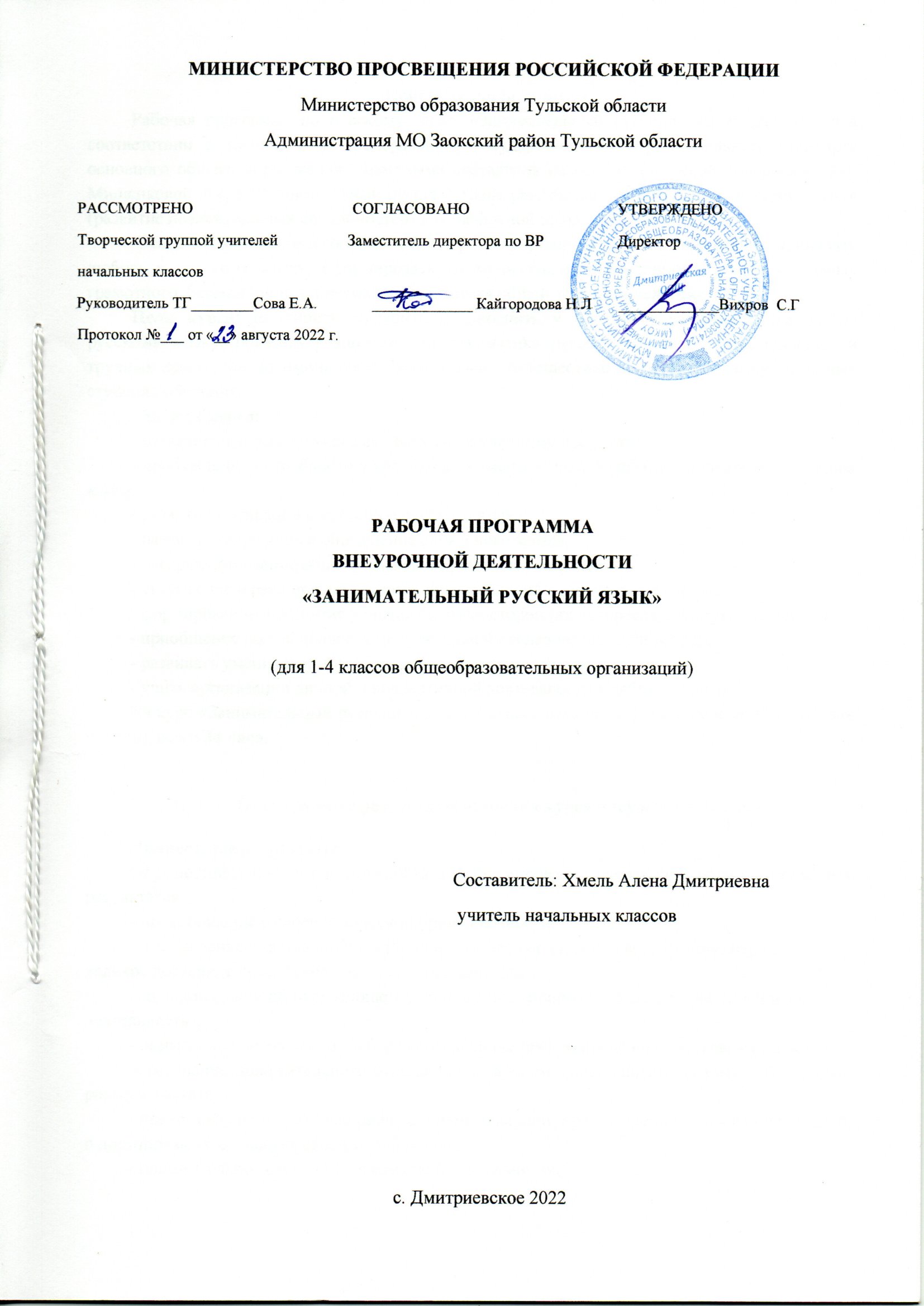 Пояснительная запискаРабочая программа по русскому языку «Занимательный русский язык» разработана в соответствии с требованиями Федерального государственного образовательного стандарта основного общего образования. Программа составлена на основе авторской программы Л.В. Мищенковой. Курс «Занимательный русский язык» разработан как дополнение к курсу «РПС» (развитие познавательных способностей) для начальной школы.Основной целью педагога является через игру, занимательные упражнения прививать любовь к русскому языку, сформировать коммуникативные компетенции учащихся, навык грамотного, безошибочного письма как показателя общей культуры человека.Цель курса: расширить, углубить и закрепить у младших школьников знания по русскому языку, показать учащимся, что грамматика русского языка не свод скучных и трудных правил для запоминания, а увлекательное путешествие по русскому языку на разных ступенях обучения.Задачи курса:развитие интереса к русскому языку как к учебному предмету;пробуждение потребности у учащихся к самостоятельной работе над познанием родного языка;развитие мотивации к изучению русского языка;развитие творчества и обогащение словарного запаса;совершенствование общего языкового развития учащихся;углубление и расширение знаний и представлений о литературном языке.формирование и развитие у учащихся разносторонних интересов, культуры мышления.приобщение школьников к самостоятельной исследовательской работе;развивать умение пользоваться разнообразными словарями;учить организации личной и коллективной деятельности в работе с книгой.На курс «Занимательный русский язык» в 4 классе отводится 1 час в неделю (34 учебных недели), всего 34 часа.Планируемые результаты освоения курса внеурочной деятельности Личностные результатыОбучающийся получит возможность для формирования следующих общих личностных результатов:представление о своей этнической принадлежности;становление чувства любви к Родине, чувства гордости за свою Родину, народ, за великое достояние российского народа — русский язык;представление об окружающем ученика мире (природа, малая родина, люди и их деятельность);осмысление необходимости бережного отношения к природе и всему живому на Земле;осознание положительного отношения к народам, говорящим на разных языках, и их родным языкам;представление о языке как развивающемся явлении; представление о своей родословной, о достопримечательностях своей малой родины;положительное отношение к языковой деятельности;заинтересованность в выполнении языковых и речевых заданий и в проектной деятельности;понимание нравственного содержания поступков окружающих людей, ориентация в поведении на принятые моральные нормы;развитие чувства прекрасного и эстетических чувств через выразительные возможности языка, анализ пейзажных зарисовок и репродукций картин и др.;этические чувства (доброжелательность, сочувствие, сопереживание, отзывчивость, совесть и др.); понимание чувств одноклассников, учителей.развитие навыков сотрудничества с учителем, взрослыми, сверстниками в процессе совместной деятельности на уроке и при выполнении проектной деятельности;представление о бережном отношении к материальным ценностям; развитие интереса к проектно-творческой деятельностиМетапредметные результатыРегулятивные УУД:самостоятельно формулировать тему и цели урока;составлять план решения учебной проблемы совместно с учителем;работать по плану, сверяя свои действия с целью, корректировать свою деятельность;в диалоге с учителем вырабатывать критерии оценки и определять степень успешности своей работы и работы других в соответствии с этими критериями.Познавательные УУД:перерабатывать и преобразовывать информацию из одной формы в другую (составлять план, таблицу, схему);пользоваться словарями, справочниками;осуществлять анализ и синтез;устанавливать причинно-следственные связи;строить рассуждения;Коммуникативные УУД:-адекватно использовать речевые средства для решения различных коммуникативных задач; владеть монологической и диалогической формами речи.высказывать и обосновывать свою точку зрения;слушать и слышать других, пытаться принимать иную точку зрения, быть готовым корректировать свою точку зрения;договариваться и приходить к общему решению в совместной деятельности;задавать вопросы.Предметные результатыОбучающиеся научатся:-отличительные признаки основных языковых единиц;основные термины и понятия, связанные с лексикой, синтаксисом, фонетикой, морфологией, орфографией;-значимые части слова;-основные орфографические и пунктуационные правила;-о некоторых нормах русского языка: орфоэпических, словоупотребительных;-признаки изученных частей речи;типы предложений по цели высказывания и эмоциональной окраске;Обучающиеся получат возможность научиться:-четко артикулировать слова, воспринимать и воспроизводить интонацию речи;подбирать антонимы, синонимы, фразеологические обороты;различать слова- паронимы, омонимы, архаизмы, неологизмы;пользоваться орфографическим, словобразовательным, фразеологическим, этимологическими словарями-анализировать и кратко характеризовать звуки речи, состав слова, части речи, предложение;-находить способ проверки написания слова (в том числе по словарю);-создавать несложные монологические тексты на доступные детям темы в форме повествования и описания;использовать приобретенные знания и умения в практической деятельности и повседневной жизни.Содержание курса внеурочной деятельности Тема 1. Фонетика.Теория: расширение знаний о звуках русского языка, «мозговой штурм».Практика: игра «Исправь ошибки», работа с произведениями, где допущены орфографические ошибки, творческие задания для формирования орфографической зоркости.Тема 2. Словообразование.Теория: расширение знаний о частях слова, их значении в словообразовании, «мозговой штурм».Практика: игры на превращения слов, работа со схемами, шарады, логически-поисковые задания на развитие познавательного интереса к русскому языку.Тема 3. Лексика.Теория: беседа о богатстве лексики русского языка «добрыми словами», знакомство со словами-неологизмами и архаизмами, фразеологизмами русского языка.Практика: игры на расширение словарного запаса школьников, работа со словарями и энциклопедиями, активное использование в речи фразеологических оборотов, логически- поисковые задания на развитие познавательного интереса к русскому языку.Тема 4. Морфология.Теория: расширение знаний о частях речи, их морфологических признаках.Практика: игры на знание частей речи, расшифровывание фраз и текстов, логически- поисковые задания на развитие познавательного интереса к русскому языку.Тема 5. Пословицы и поговорки.Практика: активное использование в речи пословиц и поговорок, подбор пословиц к заданной ситуации.Тема 6. Игротека.Практика: логически-поисковые задания, направленные на развитие познавательных способностей, отгадывание загадок, разгадывание кроссвордов, криптограмм, игры на знание и развитие интереса к родному языку, на проверку знаний по русскому языку.Тематическое планированиеУчебно-методическое и материально-техническое обеспечение образовательного процессаПрограмма курса РПС (развитие познавательных способностей), Л. Мещенкова.Л.В. Мищенкова «Занимательный русский язык». Методическое пособие. 4 класс.Л.В. Мищенкова «Занимательный русский язык». Рабочая тетрадь. 2 части. 4 класс.С.А. Сидорова «Игры-загадки на уроках русского языка в начальной школе».И.Н. Садовникова «Нарушение письменной речи у младших школьников».Т.В. Розе. Большой фразеологический словарь для детей.Печатные пособияТаблицы гигиенических требований к положению тетради, ручки, к правильной посадке.Таблицы в соответствии с основными разделами программы 3 класса.Наборы сюжетных картинок (предметных, цифровых) в соответствии с тематикой.Репродукции картин в соответствии с тематикой и видами работы, указанными в программе и методических пособиях.Словари всех типов по русскому языку.Учебно-практическое и учебно-лабораторное оборудованиеПростейшие школьные инструменты: ручка, карандаши цветные и простой, линейка, ластик.Материалы: бумага (писчая).Экранно-звуковые пособияВидеофильмы, соответствующие тематике программы «Занимательный русский язык».Мультимедийные (цифровые) образовательные ресурсы, соответствующие тематике программы «Занимательный русский язык».Технические средстваКлассная доска (магнитная) с набором приспособлений для крепления таблиц.Персональный компьютер.Проектор.Интерактивная доска.Оборудование классаУченические столы двухместные с комплектом стульев.Стол учительский с тумбой.Шкафы для хранения учебников, дидактических материалов, пособий, учебного оборудования и пр.№Тема урокаВиды деятельностиЭОРРезультаты изучения курсаКол-во часовдата1И снова о русском языке…И снова о русском языке! Беседа о красоте и богатстве народной речи.https://uchi.ru/Регулятивные: планировать (совместно с учителем) свои действия в соответствии с поставленной задачей и условиями её реализации; Познавательные: делать выводы в результате совместной работы класса и учителя;Коммуникативные: выбирать адекватные речевые средства вдиалоге учителем и одноклассниками;12Крылатые слова и афоризмыБеседа о богатстве лексики	русского языкаhttps://uchi.ru/Регулятивные: принимать и сохранять цель и учебную задачуПознавательные: составлять небольшие собственные тексты по пред­ложенной теме, рисунку;Коммуникативные:	задавать	вопросы,	адекватные	речевой ситуации, отвечать на вопросы других; строить понятные дляпартнёра высказывания13Копилка занимательных заданийКонкурс	на	знание пословиц и поговорокhttps://uchi.ru/Регулятивные: действовать по намеченному плану, а также по инструкциям, содержащимся в речи учителя, учебника; Коммуникативные:	сотрудничать	с	одноклассниками	при выполнении учебной задачиПознавательные:	строить	несложные	рассуждения,	делатьвыводы14ИгротекаИграть со словарными словамиhttps://uchi.ru/Регулятивные: планировать (совместно с учителем) свои действия в соответствии с поставленной задачей и условиями её реализации Познавательные: работать с графической информацией, Коммуникативные: выбирать адекватные речевые средства вдиалоге учителем и одноклассниками;15Об именахКакие бывают имена?Разнообразие   имён   иhttps://uchi.ru/Познавательные: использовать приём планирования   учебныхдействий   при   определении   с   опорой   на   заданный   алгоритм1их форм.https://uchi.ru/безударного	и	ударного	гласного	звука	в	слове;	подборе проверочного слова;Регулятивные: оценивать результаты выполненного задания Коммуникативные:	сотрудничать	с	одноклассниками	при выполнении учебной задачи: распределять роли при чтениидиалога6О русских фамилияхДревнерусские имена.https://uchi.ru/Коммуникативные: оформлять свои мысли в устной и письменной форме (на уровне предложения или небольшого текста Регулятивные: выполнять учебные действия, используя устную, письменную речь, а также речь про себяПознавательные: работать с информацией, представленной вразных формах (текст, рисунок, таблица, схема) под руководством учителя и самостоятельно17В поисках сбежавших головоломокДидактические	игры, направленные		на развитие познавательного интереса	к	русскому языку.https://uchi.ru/Регулятивные: понимать учебную задачу урока и стремиться её выполнить; планировать своё действие в соответствии с поставленной задачей.Познавательные: использовать знаково-символические средства, в том числе модели.Коммуникативные:	формулировать	собственное	мнение	ипозицию18ИгротекаПодбиратьрифмующиеся слова. Сочинять рифмовкиhttps://uchi.ru/Регулятивные: принимать и сохранять цель и учебную задачуПознавательные: работать с информацией, представленной в разных формах (текст, рисунок, таблица, схема) под руководством учителя и самостоятельноКоммуникативные:	слушать	собеседника	и	понимать	речьдругих;19Мы играем в логогрифыЗнакомство		с происхождением шарад и	логогрифов. Составление	и разгадывание шарад иhttps://uchi.ru/Регулятивные: планировать решение учебной задачи Познавательные: умение осознанно и произвольно строить речевое высказывание в устной и письменной форме Коммуникативные:    вступать    в    учебное    сотрудничество    содноклассниками,    участвовать    в    совместной    деятельности,1логогрифов. Иллюстрирование словответовоказывать взаимопомощь, осуществлять взаимоконтроль;10Учимся распознавать речевые ошибкиУчимся распознавать речевые ошибки.https://uchi.ru/Коммуникативные: оформлять свои мысли в устной и письменной форме (на уровне предложения или небольшого текста Регулятивные: выполнять учебные действия, используя устную, письменную речь, а также речь про себяПознавательные: работать с информацией, представленной в разных формах (текст, рисунок, таблица, схема) под руковод­ствомучителя и самостоятельно111Коллекция заморочекЗнакомство с историей изобретения анаграмм и метаграмм, с авторами, использовавшими в своем	творчестве анаграммы		иметаграммы.	Ввод понятий «анаграмма» и«метаграмма».https://uchi.ru/Регулятивные: планировать решение учебной задачи: выстраивать последовательность необходимых операций (алгоритм действий); преобразовывать практическую задачу в познавательную; Коммуникативные: осознавать, высказывать и обосновывать свою точку зрения; выражать свои мысли, чувства в словесной форме.Познавательные:    понимать     зависимость     характера     речи(построения высказывания, выбора языковых средств) от задач и ситуации общения; кратко обосновывать выбор.112ИгротекаТворческие задания для формирования орфографической зоркости.https://uchi.ru/Регулятивные: проявлять познавательную инициативу в учебном сотрудничествеПознавательные:		вступать	в		учебное	сотрудничество	с одноклассниками,	участвовать		в		совместной	деятельности, оказывать взаимопомощь, осуществлять взаимоконтроль Коммуникативные: признавать существование различных: точекзрения; воспринимать другое мнение и позицию;113Ох уж этифразеологизмы!...Выяснить значение фразеологизмов: «три кита», «ход конем» и т.д.https://uchi. ru/Регулятивные:	контролировать	процесс	и	результаты	своей деятельности,Познавательные: строить сообщения в устной и письменной формеКоммуникативные:	формулировать	собственное	мнение	и1аргументировать его;14Работаем над рифмамиБеседа о рифмах.https://uchi.ru/Регулятивные: высказывать свои предположения относительно способа решения учебной задачиПознавательные: осуществлять под руководством учителя поиск нужной информации в соответствии с поставленной задачей в учебнике и учебных пособияхКоммуникативные:   задавать    вопросы,    адекватные    речевойситуации, отвечать на вопросы других; строить понятные для партнёра высказывания115Словесные забавыИгра	«Прятки» Нахождение в составе слов другие слова.https://uchi.ru/Регулятивные: проявлять познавательную инициативу в учебном сотрудничествеПознавательные:		вступать	в		учебное	сотрудничество	с одноклассниками,	участвовать		в		совместной	деятельности, оказывать взаимопомощь, осуществлять взаимоконтроль Коммуникативные: признавать существование различных: точекзрения; воспринимать другое мнение и позицию;116ИгротекаИгра	«Слова рассыпались»https://uchi.ru/Регулятивные:	контролировать	процесс	и	результаты	своей деятельностиПознавательные: строить сообщения в устной и письменной формеКоммуникативные:	формулировать	собственное	мнение	иаргументировать его;117Продолжаем работу надфразеологизмамиНахождениефразеологизмов в речи. Замена словосочетаний фразеологизмами.https://uchi.ru/Регулятивные:	самостоятельно	организовывать	свое	рабочее местоПознавательные: осуществлять анализ, синтез, классификацию языкового материала по заданным критериямКоммуникативные: выполнять учебные действия, используя речьпро себя118Русские пословицы иОтличие поговорки отпословицы. Скрытый смысл пословицыhttps://uchi.ru/Регулятивные: соотносить выполненное задание с образцом,предложенным учителем: корректировать выполнение задания в дальнейшем.1поговоркиПознавательные: наблюдать и делать самостоятельные	простые выводыКоммуникативные:	выполняя	различные	роли	в	группе,сотрудничать в совместном решении проблемы19Ассорти для любителей русского языкаЧто такое«палиндромы». Решение занимательных заданийhttps://uchi.ru/Коммуникативные: оформлять свои мысли в устной и письменной форме (на уровне предложения или небольшого текста Регулятивные: выполнять учебные действия, используя устную, письменную речь, а также речь про себяПознавательные: работать с информацией, представленной вразных формах (текст, рисунок, таблица, схема) под руководством учителя и самостоятельно120ИгротекаПовторение: пословицы, поговорки, фразеологизмыhttps://uchi.ru/Регулятивные: планировать (совместно с учителем) свои действия в соответствии с поставленной задачей и условиями её реализации; Познавательные: делать выводы в результате совместной работы класса и учителя;Коммуникативные: выбирать адекватные речевые средства вдиалоге учителем и одноклассниками;121И снова офразеологизмахФразеологизм и похожее словосочетание (важный человек, важная птица)https://uchi.ru/Регулятивные: принимать и сохранять цель и учебную задачуПознавательные: составлять небольшие собственные тексты по предложенной теме, рисунку;Коммуникативные:	задавать	вопросы,	адекватные	речевой ситуации, отвечать на вопросы других; строить понятные дляпартнёра высказывания122Однородные членыпредложенияВыделение однородных членов предложенияhttps://uchi.ru/Регулятивные: оценивать результаты выполненного задания:Познавательные: находить информацию (текстовую, графическую, изобразительную) в учебнике, анализировать ее содержание Коммуникативные: сотрудничать с одноклассникамипри выполнении учебной задачи123Ошибочка вышла!...Решениезанимательных заданийhttps://uchi.ru/Регулятивные: принимать и сохранять цель и учебную задачу;Познавательные: работать с информацией, представленной в разных формах (текст, рисунок, таблица, схема) под руковод­ством1учителя и самостоятельноКоммуникативные:	слушать	собеседника	и	понимать	речь других;24ИгротекаПовторение: однородные члены предложения,фразеологизмы. История происхождения и значениефразеологизма«краеугольный камень»https://uchi.ru/Регулятивные: высказывать свои предположения относительно способа решения учебной задачиПознавательные: осуществлять под руководством учителя поиск нужной информации в соответствии с поставленной задачей в учебнике и учебных пособияхКоммуникативные: принимать участие в диалоге, общей беседе, выполняя правила речевого поведения (не перебивать, выслушивать собеседника, стремиться понять его точку зрения и др.)125Про омонимы и их разновидностиОмонимы- слова, схожие по звучанию, но различные по лексическому значению.https://uchi.ru/Регулятивные: умение вычитывать информацию из текста. Коммуникативные:	использование	правил,	таблиц	для подтверждения своей позиции.Познавательные: умение задавать вопросы, отвечать на вопросы других; строить предложения для решения определённой речевой задачи; работать с разными видами информации (представленнымив текстовой форме, правил, дидактических иллюстраций126Еще немногофразеологизмовФразеологизмы- синонимы,фразеологизмы- антонимы.Вычленениефразеологизмов из текста. Замена словосочетанийфразеологизмами.https://uchi.ru/Регулятивные: выполнять учебные действия, используя устную, письменную речь, а также речь про себяПознавательные: работать с информацией, представленной в разных формах (текст, рисунок, таблица, схема) под руководством учителя и самостоятельноКоммуникативные: оформлять свои мысли в устной и письменной форме (на уровне предложения или небольшого текста127В странеРешениезанимательныхhttps://uchi.ru/Познавательные: работать с орфоэпическим словарём, находить внём нужную информацию о произношении слова.1ПеревертундиизаданийРегулятивные:	оценивать	результаты	выполненного	заданияКоммуникативные:	сотрудничать	с	одноклассниками	при выполнении учебной задачи28ИгротекаПовторение: омонимы и их разновидности; история происхождения и значенияфразеологизмов:«закусить удила»,«попасть впросак»https://uchi.ru/Регулятивные: принимать и сохранять цель и учебную задачуПознавательные: устанавливать причинно-следственные связи в изучаемом круге явлений, строить рассуждения в форме простых суждений об объектеКоммуникативные: принимать участие в диалоге, общей беседе, выпол­няя правила речевого поведения (не перебивать, выслушивать собеседника, стремиться понять его точку зрения идр.);129Что такое«паронимы»Смысл понятия«паронимы». Различение паронимовhttps://uchi.ru/Регулятивные: высказывать свои предположения относительно способа решения учебной задачиПознавательные: работать с информацией, представленной в разных формах (текст, рисунок, таблица, схема) под руководством учителя и самостоятельноКоммуникативные:   формулировать    собственное    мнение    иаргументировать его;130Запоминаем словарные словаИгры со словарными словамиhttps://uchi.ru/Регулятивные: планировать (совместно с учителем) свои действия в соответствии с поставленной задачей и условиями её реализации; Познавательные: делать выводы в результате совместной работы класса и учителя;Коммуникативные:	слушать	собеседника	и	понимать	речьдругих;13131 июняРешение занимательных заданийhttps://uchi.ru/Регулятивные: выполнять действия по намеченному плану, а также по инструкциям, содержащимся в источниках информации (в заданиях учебника, в справочном материале учебника, в памятках);Познавательные: ориентироваться в учебнике (на форзацах, шмуцтитулах, страницах учебника, в оглавлении, условныхобозначениях, словарях учебника);1Коммуникативные:	слушать	собеседника	и	понимать	речьдругих;32ИгротекаПовторение: паронимы, словарные словаhttps://uchi.ru/Регулятивные: оценивать результаты выполненного задания; Умение осознанно и произвольно строить речевое высказывание в устной и письменной формеПознавательные: работать с графической информацией Коммуникативные: осуществлять сотрудничество в парах при выполнении учебных задач и при работе со знаковой информациейфорзаца учебника133Повторяем…Русские имена ифамилии. Афоризмы и логогрифы. Названия рифм. Происхождение и значениефразеологизма «Как Мамай прошел».Речевые ошибки.https://uchi.ru/Регулятивные: оценивать результаты выполненного задания Познавательные: осуществлять под руководством учителя поиск нужной информации в соответствии с поставленной задачей в учебнике и учебных пособияхКоммуникативные:   сотрудничать    с    одноклассниками    привыполнении учебной задачи134Повторяем…Русские имена ифамилии. Афоризмы и логогрифы. Названия рифм. Происхождение и значениефразеологизма «Как Мамай прошел».Речевые ошибки.https://uchi.ru/Регулятивные: оценивать результаты выполненного задания Познавательные: осуществлять под руководством учителя поиск нужной информации в соответствии с поставленной задачей в учебнике и учебных пособияхКоммуникативные:   сотрудничать    с    одноклассниками    привыполнении учебной задачи1Итого34